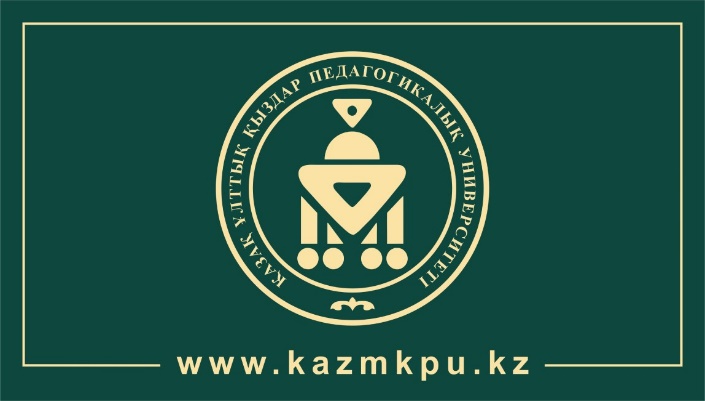 Для дневной формы обучения с применением дистанционных образовательных технологии:Диплом с приложением;Медицинская справка №75-У, со снимком флюорографии;Фото 3*4 (в CD диске) - 4 штуки;Копия удостоверения личности - 2 штуки;Копия квитанции об оплате за обучение;Договор (kazmkpu.kz) 2 шт. (квитанция); Паспорт вакцинации гражданам, достигшим 18 лет).